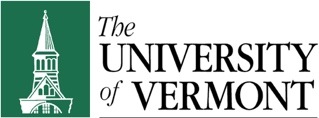   Risk Management & Safety  Biosafety Office                                 Toxin Tracking FormBiological toxins can be extremely hazardous, even in minute quantities, and require strict safeguards against their inhalation, absorption through skin or mucous membranes (typically due to a splash), ingestion, or percutaneous injury. The use of acute toxins requires that each laboratory develop a standard operating procedure for the use of that toxin. Some biological toxins are classified by the Federal Government as Select Agents due to their potential to pose a severe threat to public health and safety. Possession, use, and transfer of these toxins are highly regulated. A complete list of Select Agents can be found at http://www.selectagents.gov/. In small quantities, some of these toxins are exempt from select agent registration. See https://www.selectagents.gov/PermissibleToxinAmounts.html for exempt amounts of select agent toxins. Note however that the possession, use, or transfer of ANY select agent toxin, IN ANY QUANTITY, must be registered with the RM&S Biosafety Office. Please fill out this form completely and initial next to dates. Keep this form in your lab safety notebook.   Laboratory Name			_______________________________Toxin Name				_______________________________Source					_______________________________Quantity Purchased			_______________________________Date Received				_______________________________Date Opened				_______________________________Concentration & Volume Prepared	_______________________________Storage Location			_______________________________Date of Final Disposal 			_______________________________